Рабочая группапо Договору о патентной кооперации (PCT)Десятая сессияЖенева, 8 – 12 мая 2017 г.Снижение пошлин для определенных категорий заявителей из некоторых стран, в частности из развивающихся и наименее развитых странДокумент подготовлен Международным бюроРезюмеРабочей группе предлагается продолжить обсуждение предлагаемых мер, чтобы уточнить критерии соответствия требованиям, установленным для снижения пошлин, и, как следствие, уменьшить число случаев обращения с заявлением о снижении пошлин заявителями, не отвечающими этим критериям.  В настоящем документе представлена запрошенная информация о возможных последствиях взимания пошлины за регистрацию изменений в соответствии с правилом 92bis, которые ведут к включению в заявку заявителей, не отвечающих критериям соответствия требованиям, установленным для снижения пошлины.  Вместе с тем предлагается воздержаться от дальнейшего рассмотрения любой подобной меры на данном этапе.История вопросаНа своей девятой сессии, состоявшейся в мае 2016 г., Рабочая группа обсудила подготовленный Международным бюро документ PCT/WG/9/10, в котором содержались два предложения, направленные на уменьшение числа случаев обращения с заявлением о снижении пошлин заявителями, не отвечающими критериям соответствия требованиям, установленным для снижения пошлины, а именно:предложение о включении в пункт 5 Перечня пошлин оговорки об отсутствии «выгодоприобретающих владельцев международной заявки, не удовлетворяющих критериям, изложенным в подпункте (a) или (b)», вместе с принятием Ассамблеей заявления о толковании, в котором будет сказано, «что снижение пошлины согласно пункту 5 Перечня пошлин возможно только в том случае, если указанные в заявлении заявители являются единственными и подлинными владельцами заявки и не несут никаких обязательств по переуступке, предоставлению, передаче или лицензированию прав на изобретение другой стороне, которая не отвечает критериям соответствия требованиям, установленным для снижения пошлины»;  ипредложение о внесении в правило 92bis изменений, предусматривающих уплату пошлины в размере снижения, предоставленного при подаче заявки, в случае направления просьбы о регистрации изменения заявителя, в результате которого заявитель более не отвечает критериям соответствия требованиям, установленным для снижения пошлины, или, в случае нескольких заявителей, не все заявители отвечают критериям соответствия требованиям, установленным для снижения пошлины.Информация об обсуждении Рабочей группой обоих предложений на ее девятой сессии представлена в отчете о сессии (документ PCT/WG/9/28, пункты 123–146).  Следует отметить следующие итоги обсуждений:  все выступившие делегации признали необходимость уточнения критериев соответствия требованиям, установленным для снижения пошлины, для определенных категорий заявителей из некоторых стран, при этом широкую поддержку получило предложение о внесении изменений в Перечень пошлин и о принятии Ассамблеей заявления о толковании по данному вопросу.  Вместе с тем согласия относительно внесения изменений в правило 92bis достигнуто не было.Признав, что Рабочая группа не может согласиться с предлагаемыми изменениями в правило 92bis, делегация Бразилии обратилась с просьбой отложить обсуждение предлагаемых изменений в Перечень пошлин, с тем чтобы позволить Секретариату пересмотреть документ с учетом конкретных мер, принимаемых государствами-членами и Международным бюро для решения поднятых в документе вопросов (см. отчет о сессии – документ PCT/WG/9/28, пункт 145).По просьбе делегации Бразилии Рабочая группа поручила Секретариату представить для рассмотрения Рабочей группой на следующей сессии дополнительную информацию о возможном положительном влиянии на доходы в виде пошлин PCT принятия предлагаемого изменения в правило 92bis, то есть информацию о среднегодовом размере потерь в доходах, которых можно было бы избежать (см. отчет о сессии — документ PCT/WG/9/28, пункт 146).Эта дополнительная информация представлена в настоящем документе.Возможное положительное влияние на доходы в виде пошлин PCT принятия предлагаемого изменения в правило 92bisПрежде всего следует отметить, что имеющиеся у Международного бюро данные о гражданстве и местожительстве заявителей до и после регистрации изменения согласно правилу 92bis представлены в такой форме, которая не позволяет без рассмотрения каждого случая в отдельности точно определить, в каком числе случаев Международное бюро согласно правилу 92bis зарегистрировало изменение заявителя с заявителя, который на момент подачи международной заявки удовлетворял критериям соответствия требованиям, установленным для снижения пошлины согласно пункту 5 Перечня пошлин, на заявителя, не отвечающего этим критериям.Вместе с тем, по имеющимся данным, из 5361 международной заявки, которая была подана в период с 1 июля 2014 г. по 30 июня 2015 г. и для которых пошлина была снижена на 90 процентов, лишь в отношении 247 международных заявок было зарегистрировано изменение согласно правилу 92bis, в результате чего в число заявителей было включено юридическое лицо, явно не отвечающее критериям соответствия требованиям, установленным для снижения пошлины.  Возможно, существует определенное число других международных заявок, в отношении которых была произведена подобная замена на заявителей, не имеющих права на снижение пошлины по иным причинам, однако оно должно быть сравнительно невелико.Как было отмечено в пункте 13 документа PCT/WG/9/10, иногда возможность изменения заявителя на заявителей, не отвечающих критериям соответствия требованиям, установленным для снижения пошлины, может рассматриваться в качестве преимущества международной патентной системы, например в том случае, когда индивидуальный изобретатель использует факт подачи международной заявки, чтобы впоследствии заключить соглашение с какой-либо компанией, способной обеспечить коммерческое использование его изобретения.  В остальных случаях, составляющих, предположительно, значительное большинство, первоначальная заявка, как представляется, подается сотрудником компании именно с целью получения права на снижение пошлины.Уточнение критериев соответствия требованиям, установленным для снижения пошлиныЧисло международных заявок, в отношении которых на международной фазе регистрируется изменение заявителя с включением в заявку заявителя, не отвечающего критериям соответствия требованиям, установленным для снижения пошлины, невелико по сравнению с числом международных заявок, в отношении которых физические лица выступают в качестве заявителя от имени юридического лица, являющегося реальным «выгодоприобретающим владельцем», без изменения заявителя на международной фазе.В качестве иллюстрации в нижеследующей таблице приведены данные о числе поданных в 2012–2016 гг. международных заявок, для которых пошлина была снижена на 90 процентов на основании пунктов 5(a) и 5(b) Перечня пошлин PCT (число заявок, для которых пошлина была снижена на основании пункта 5(b), то есть заявок, поданных заявителями из наименее развитых стран, является ничтожно малым), с разбивкой по числу случаев снижения пошлины для одного и того же заявителя в течение соответствующего календарного года.Модель, использованная при составлении вышеприведенной таблицы, предусматривает весьма упрощенный подход к разбивке заявок по их числу, приходящемуся на одного заявителя: велика вероятность того, что одни заявки не были включены в нужную строку, а другие в действительности должны были быть включены в строки, находящиеся в таблице ниже, чем та, в которую они фактически были включены.  Кроме того, на основании исключительно того, превышает ли число поданных заявителем международных заявок какое-то определенное число, невозможно определить, стоит ли за этим заявителем «выгодоприобретающий владелец».  Однако из выше приведенных цифр явно следует, что все большее число заявок, для которых снижена пошлина, поступает от заявителей, которые уже подали в соответствующем году ряд других международных заявок, причем число таких заявок намного превышает число изобретений, которое заявитель, действительно являющийся физическим лицом, мог бы создать и описать без поддержки со стороны какой-либо компании.Цифры, приведенные в таблице выше, указывают на настоятельную необходимость уточнить критерии соответствия требованиям, установленным для снижения пошлины, посредством включения в пункт 5 Перечня пошлин оговорки, предлагаемой в документе PCT/WG/9/10, с добавлением в нее слов «на момент подачи международной заявки» (как это было предложено делегацией Соединенных Штатов Америки и одобрено Рабочей группой на ее девятой сессии; см. документ PCT/WG/9/28, пункт 127).  Для удобства предложение о внесении изменений в пункт 5 Перечня пошлин PCT, изначально изложенное в приложении к документу PCT/WG/9/10, вновь воспроизведено в приложении к настоящему документу с учетом приведенного выше изменения.Кроме того, согласно предложению, содержащемуся в документе PCT/WG/9/10, Ассамблее предлагается принять нижеследующее заявление о толковании:«Ассамблея РСТ исходит из того, что снижение пошлины согласно пункту 5 Перечня пошлин возможно только в том случае, если указанные в заявлении заявители являются единственными и подлинными владельцами заявки и не несут никаких обязательств по переуступке, предоставлению, передаче или лицензированию прав на изобретение другой стороне, которая не отвечает критериям соответствия требованиям, установленным для снижения пошлины».Ввиду того, что число международных заявок, в отношении которых, как представляется, физические лица выступают в качестве заявителя от имени юридического лица, являющегося реальным «выгодоприобретающим владельцем», без направления просьбы о замене заявителя согласно правилу 92bis на международной фазе (как это указано в таблице, приведенной в пункте 11, выше), существенно превышает число международных заявок, в отношении которых согласно правилу 92bis фактически регистрируется изменение заявителя на заявителя, не отвечающего критериям соответствия требованиям, установленным для снижения пошлины, усилия, направленные на то, чтобы повлиять на поведение заявителей с целью побудить их направлять просьбы о регистрации изменений согласно правилу 92bis на международной фазе, представляются менее важными, чем уточнение критериев соответствия требованиям, установленным для снижения пошлины, на дату подачи международной заявки.  Следовательно, как уже отмечалось в пункте 143 документа PCT/WG/9/28, Международное бюро не видит необходимости во внесении изменений в правило 92bis на данном этапе.Рабочей группе предлагается:

(i)	принять к сведению дополнительную информацию, представленную в пунктах 7–12 настоящего документа; 

(ii)	продолжить рассмотрение предлагаемых изменений в Перечень пошлин, изложенных в приложении к настоящему документу.[Приложение следует]ПРЕДЛАГАЕМЫЕ ПОПРАВКИ К ИНСТРУКЦИИ РСТПЕРЕЧЕНЬ ПОШЛИН[Конец приложения и документа]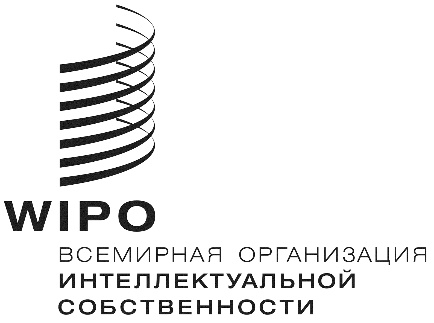 RPCT/WG/10/8    PCT/WG/10/8    PCT/WG/10/8    ОРИГИНАЛ: английскийОРИГИНАЛ: английскийОРИГИНАЛ: английскийДАТА: 4 апреля 2017 г.ДАТА: 4 апреля 2017 г.ДАТА: 4 апреля 2017 г.Число международных заявок на одного заявителяГодГодГодГодГодЧисло международных заявок на одного заявителя20122013201420152016До 5	3 896	(84,1%)	4 115	(74,2%)	4 297	(79,9%)	4 588	(75,9%)	5 398	(50,8%)6–10	313	(6,8%)	331	(6,0%)	294	(5,5%)	290	(4,8%)	615	(5,8%)11–20	227	(4,9%)	228	(4,1%)	321	(6,0%)	453	(7,5%)	751	(7,1%)20–50	138	(3,0%)	151	(2,7%)	234	(4,4%)	641	(10,6%)	2 032	(19,1%)51 и более	61	(1,3%)	723	(13,0%)	229	(4,3%)	69	(1,1%)	1 835	(17,3%)Всего4 6355 5485 3756 04110 631ПошлиныПошлиныПошлиныРазмеры1. – 3.   [Без изменений]1. – 3.   [Без изменений]1. – 3.   [Без изменений]1. – 3.   [Без изменений]Снижение пошлин 4.   [Без изменений]Снижение пошлин 4.   [Без изменений]Снижение пошлин 4.   [Без изменений]5.	Международная пошлина за подачу в соответствии с пунктом 1 (когда это применимо, уменьшенная в соответствии с пунктом 4), пошлина за обработку дополнительного поиска в соответствии с пунктом 2 и пошлина за обработку в соответствии с пунктом 3 уменьшаются на 90%, если международная заявка подана:5.	Международная пошлина за подачу в соответствии с пунктом 1 (когда это применимо, уменьшенная в соответствии с пунктом 4), пошлина за обработку дополнительного поиска в соответствии с пунктом 2 и пошлина за обработку в соответствии с пунктом 3 уменьшаются на 90%, если международная заявка подана:5.	Международная пошлина за подачу в соответствии с пунктом 1 (когда это применимо, уменьшенная в соответствии с пунктом 4), пошлина за обработку дополнительного поиска в соответствии с пунктом 2 и пошлина за обработку в соответствии с пунктом 3 уменьшаются на 90%, если международная заявка подана:5.	Международная пошлина за подачу в соответствии с пунктом 1 (когда это применимо, уменьшенная в соответствии с пунктом 4), пошлина за обработку дополнительного поиска в соответствии с пунктом 2 и пошлина за обработку в соответствии с пунктом 3 уменьшаются на 90%, если международная заявка подана:(a)	[Без изменений]  заявителем, являющимся физическим лицом и являющимся гражданином государства и проживающим в этом государстве, которое включено в перечень в качестве государства, валовой внутренний продукт которого на душу населения ниже 25 000 долл. США (согласно публикуемым Организацией Объединенных Наций средним показателям валового внутреннего продукта на душу населения в постоянных ценах 2005 г. в долл. США за последние десять лет) и граждане и постоянные жители которого, являющиеся физическими лицами, подают менее 10 международных заявок в год (в расчете на миллион жителей) или менее 50 международных заявок в год (в абсолютных цифрах), согласно среднегодовым показателям подачи заявок за последние пять лет, публикуемым Международным бюро; или(a)	[Без изменений]  заявителем, являющимся физическим лицом и являющимся гражданином государства и проживающим в этом государстве, которое включено в перечень в качестве государства, валовой внутренний продукт которого на душу населения ниже 25 000 долл. США (согласно публикуемым Организацией Объединенных Наций средним показателям валового внутреннего продукта на душу населения в постоянных ценах 2005 г. в долл. США за последние десять лет) и граждане и постоянные жители которого, являющиеся физическими лицами, подают менее 10 международных заявок в год (в расчете на миллион жителей) или менее 50 международных заявок в год (в абсолютных цифрах), согласно среднегодовым показателям подачи заявок за последние пять лет, публикуемым Международным бюро; или(a)	[Без изменений]  заявителем, являющимся физическим лицом и являющимся гражданином государства и проживающим в этом государстве, которое включено в перечень в качестве государства, валовой внутренний продукт которого на душу населения ниже 25 000 долл. США (согласно публикуемым Организацией Объединенных Наций средним показателям валового внутреннего продукта на душу населения в постоянных ценах 2005 г. в долл. США за последние десять лет) и граждане и постоянные жители которого, являющиеся физическими лицами, подают менее 10 международных заявок в год (в расчете на миллион жителей) или менее 50 международных заявок в год (в абсолютных цифрах), согласно среднегодовым показателям подачи заявок за последние пять лет, публикуемым Международным бюро; или(b)	[Без изменений]  заявителем, будь то физическое лицо или нет, являющимся гражданином государства и проживающим в этом государстве, которое включено в перечень в качестве классифицируемого Организацией Объединенных Наций как наименее развитая страна;  (b)	[Без изменений]  заявителем, будь то физическое лицо или нет, являющимся гражданином государства и проживающим в этом государстве, которое включено в перечень в качестве классифицируемого Организацией Объединенных Наций как наименее развитая страна;  (b)	[Без изменений]  заявителем, будь то физическое лицо или нет, являющимся гражданином государства и проживающим в этом государстве, которое включено в перечень в качестве классифицируемого Организацией Объединенных Наций как наименее развитая страна;  при условии, что на момент подачи международной заявки нет ни одного выгодоприобретающего владельца международной заявки, который не удовлетворял бы критериям, изложенным в подпункте (a) или (b), и при условии, что при наличии нескольких заявителей каждый из них должен удовлетворять критериям, изложенным в подпунктах (a) или (b). Перечни государств, упомянутые в подпунктах (a) и (b), обновляются Генеральным директором не реже одного раза в пять лет в соответствии с директивами Ассамблеи. Критерии, изложенные в подпунктах (a) и (b), пересматриваются Ассамблеей не реже одного раза в пять лет. при условии, что на момент подачи международной заявки нет ни одного выгодоприобретающего владельца международной заявки, который не удовлетворял бы критериям, изложенным в подпункте (a) или (b), и при условии, что при наличии нескольких заявителей каждый из них должен удовлетворять критериям, изложенным в подпунктах (a) или (b). Перечни государств, упомянутые в подпунктах (a) и (b), обновляются Генеральным директором не реже одного раза в пять лет в соответствии с директивами Ассамблеи. Критерии, изложенные в подпунктах (a) и (b), пересматриваются Ассамблеей не реже одного раза в пять лет. при условии, что на момент подачи международной заявки нет ни одного выгодоприобретающего владельца международной заявки, который не удовлетворял бы критериям, изложенным в подпункте (a) или (b), и при условии, что при наличии нескольких заявителей каждый из них должен удовлетворять критериям, изложенным в подпунктах (a) или (b). Перечни государств, упомянутые в подпунктах (a) и (b), обновляются Генеральным директором не реже одного раза в пять лет в соответствии с директивами Ассамблеи. Критерии, изложенные в подпунктах (a) и (b), пересматриваются Ассамблеей не реже одного раза в пять лет. при условии, что на момент подачи международной заявки нет ни одного выгодоприобретающего владельца международной заявки, который не удовлетворял бы критериям, изложенным в подпункте (a) или (b), и при условии, что при наличии нескольких заявителей каждый из них должен удовлетворять критериям, изложенным в подпунктах (a) или (b). Перечни государств, упомянутые в подпунктах (a) и (b), обновляются Генеральным директором не реже одного раза в пять лет в соответствии с директивами Ассамблеи. Критерии, изложенные в подпунктах (a) и (b), пересматриваются Ассамблеей не реже одного раза в пять лет. 